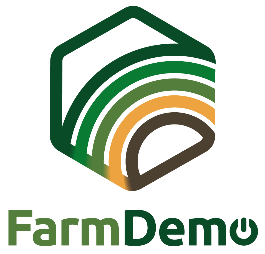 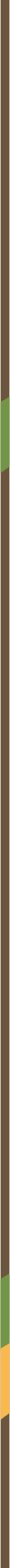  :, Rekisteröinti/suostumus Allekirjoittamalla tämän asiakirjan osallistujat antavat[organisaation/hankkeen nimi (yhteistyökumppaneille) luvan käsitellä ja analysoida tapahtumatyypin aikana tuotettuja tietoja. Osallistuja antaa luvan siihen, että tapahtumatyyppi aikana tehdään muistiinpanoja, valokuvia ja video- tai äänitallenteita. Tulevaisuudessa näitä tietoja voidaan käyttää sekä määrittele käyttötarkoitus, johon tallenteita käytetään, esim. maatilojen demonstraatioiden järjestämistä koskevaan tutkimukseen, torjunta-aineiden käyttöä vehnällä koskevaan koulutukseen, organisaation jäsenille suunnattuun viestintään. Tiedot tallennetaan salasanalla suojattuun verkkopaikkaan, johon on pääsy vain organisaation/hankkeen nimi (yhteistyökumppaneilla). Yksittäisen henkilön nimi ei esiinny organisaation/hankkeen nimi julkaisemissa raporteissa tai julkaisuissa, ellei osallistuja anna siihen nimenomaista lupaa. Osallistujalla on aina oikeus tutustua organisaation/hankkeen nimi tallentamiin henkilötietoihinsa, muuttaa niitä tai poistaa ne. NIMITAUSTAORGANISAATIOALLEKIRJOITUS12345678910